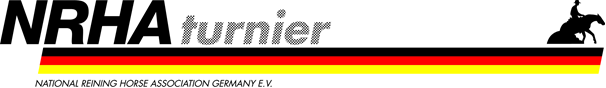 Qualifikation 2016für die FN Deutsche Meisterschaftund für die FN Deutsche JugendmeisterschaftAm 9./10. Juli in Walldorf, Astoria Ranch mit dem NRHA Ba-Wü Nord „Slide-In“Preisgeldverteilung nach Richtlinien der FN, Disziplinbeirat Reining.Bedingungen für die Teilnahme:Mitgliedschaft in einem Deutschen Reit- und Zuchtverein/-verband.Die deutsche Staatsangehörigkeit.Das Pferd muss 6 Jahre oder älter sein.Reiter:Klasse Nummer: ____________________________	Office Charge 15,-- EUR Erwachsene      						___________ EUR

									= Gesamt	___________ EUR
	Boxen stehen ab Donnerstag, den 7.7. 2016 zur Verfügung. Nennschluss ist der 29. Juni 2016. Bei verspäteter Nennung wird eine Nachmeldegebühr von 15.- EUR pro gemeldeter Klasse auf das Startgeld erhoben. Pro Pferd-Reiterkombination ist ein Nennformular zu senden an: Ursula Gross, NRHA Ba-Wü Nord, Email: ugross-redaktion@t-online.de, Fax 07261 / 97688Nenngebühren ohne Boxen bitte überweisen an: NRHA Regionalgruppe Baden Württemberg Nord, Konto: IBAN DE 83672922000035499601 BIC GENODE 61WIEBoxen werden gesondert abgerechnet.Bei weniger als 5 Startern, kann die Klasse durch die NRHA abgesagt werden.Es gilt das Regelbuch der NRHA Germany e.V. einschließlich Disziplinar- und Dopingordnung, Ausgabe 2014Ergänzend gelten folgende Bestimmungen:
Mit Abgabe dieser Nennung akzeptiert der Reiter die in der Ausschreibung geforderten Bedingungen und verpflichtet sich auch bei begründeter Absage zur Zahlung des Nenn- und Stallgeldes – sofern der Veranstalter dies verlangt!Mit der Unterschrift wird bestätigt, dass das o.g. Pferd frei von ansteckenden Krankheiten ist und eine Haftpflichtversicherung besteht.Zur Siegerehrung ist in korrekter Westernkleidung mit Pferd anzutreten: No Horse, no Hat, no Money!Abreiteregeln: Das Turnier wird durchgeführt unter FEI Reglement, die Regeln sind einzusehen unter: www.fei.org (Reining Rules)Für Jugendliche bis 18 Jahre ist auf allen Turnieren auf dem Abreiteplatz Helmpflicht!
Datum:	_________________ 	______________________________	 ____________________________				Unterschrift Reiter   			Besitzer bzw. BevollmächtigterVeranstaltungsort:Astoria Ranch, Walldorf . PferdesportReitanlage Fernando Wyssbrod in MuntelierVeranstalter:NRHA Regio-Gruppe Ba-Wü NordNennschluss:29. Juni 2016Kl.PreisgeldKlasseStartgeldJudgefeePattern90400.- EURQualifikation für die FN Deutsche Meisterschaft 2016 Senioren(class in class mit der Bronze Trophy Open)50,0025,0012129475.- EURDMY, Junge Reiter 18-21 JahreQualifikation für die FN Deutsche Jugendmeisterschaft 2016(class in class mit der Youth bis 18)15,0015,00449575.- EURDMJ, Junioren 14-18 JahreQualifikation für die FN Deutsche Jugendmeisterschaft 2016(class in class mit der Youth bis 18)15,0015,0044Name:Vorname:Mitglieds-Nr.Straße:Straße:_________________________________________________________________________________________________________PLZ:Ort:Tel.:E-Mail:E-Mail:__________________________________________________________________________________________________________________________________Pferd:Name:NRHA-Reg.Nr.:Rasse:Alter:Geschlecht:Geschlecht:_____________________________________________________________________________________________________________Pferdeeigentümer:Name:Vorname:Mitglieds-Nr.Straße:Straße:_________________________________________________________________________________________________________PLZ:Ort:Tel.:E-Mail:E-Mail:__________________________________________________________________________________________________________________________________